AVON GROVE WILDCATS FOOTBALL & CHEER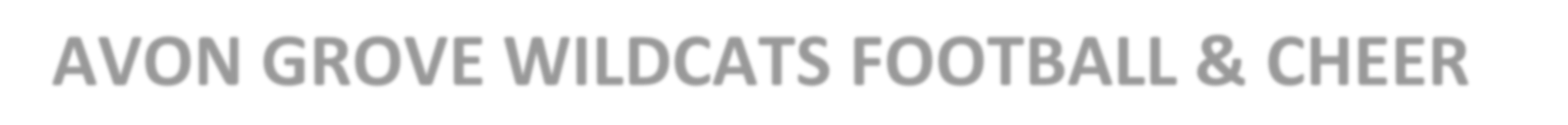 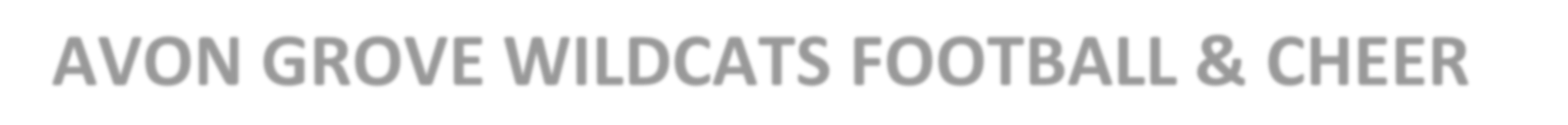 SPONSORSHIP PROGRAM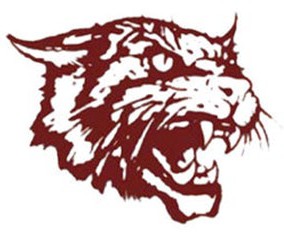 The Avon Grove Wildcats is a non-profit, volunteer youth football and cheerleading organization. Formed in 1993, the AG Wildcats strive to provide high quality, athletic instructional opportunities for the youth of our community, while emphasizing safety, competitiveness, good sportsmanship, and the importance of academic achievement.Our Sponsorship program is vital to the Wildcats Organization. The funds through this program help pay for equipment, uniforms, field maintenance and safety programs. Sponsoring the Wildcats is not only a way to support this Organization and community youth, but it will also provide local businesses large marketing exposure to a great demographic of hundreds of families in our local community.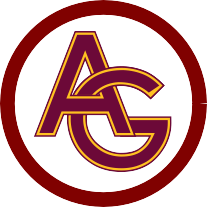 2023 SPONSORSHIP PROGRAMSGrey – Company Logo on Website & Social Media, and Game Day Announcements ($250)Maroon - Company Logo on Website & Social Media, Game Day Announcements and Yard Sign ($500)Gold - Company Logo on Website & Social Media, Game Day Announcements and Fence Banner ($1,000)Wildcat - Company Logo placed on Website, Sign above Scoreboard and VIP Experience ($2,500)Friends of Wildcats  - Any donation amount! 